ソーシャルデザインの旗手登録をしませんか？自薦・他薦を問わずiso@selfdecl.jpへご登録ください。地方分権改革の旗手登録されている方でも差し支えありません。報酬は自治会が定める取決めに従い∑拠出金から支出されます。旗手の取組み：・都道府県・市区町村単位の自治会連合会の顧問的役割・ソーシャルデザインに係る指導／推進に係ること・ソーシャルデザインに係る様々な取決め文書作成の指導・地縁認可団体登録／全国自治会連合会への参加を推進すること・還流される∑拠出金の管理／監査に係ること・眞価格表示方式適用事業者の認定に関することソーシャルデザイン推進員を募集します。・ソーシャルデザイン機構の会員になって頂いた方をソーシャルデザイン推進員として育成します。・入会金・年会費は不要です。・有償／無償の活躍の場が得られやすくなります。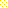 